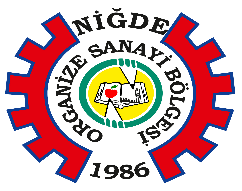 NİĞDE OSB ELEKTRİK ABONELİĞİ VE PROJE ONAYI İÇİN İSTENİLEN BELGELERDilekçe ile OSB Yönetim Kurulu’ndan, tesiste kurulacak proje müellifi elektrik mühendisi tarafından belirlenen AG ya da OG toplam kurulu gücü kadar enerji müsaadesi talebinde bulunulacak.Bölge tarafından verilecek enerji müsaadesine göre AG ya da OG projeleri hazırlanacak.Hazırlanacak proje içeriği ve dosyada bulunacak evraklar ve projelerProje ölçekli olacaktır.Projeler 3 takım halinde plastik dikdörtgen (gri - mavi) klasör içerisinde kapak dışına proje adı ve firma ismi yapıştırılacaktır.Hazırlanan projeler yazılı ve elektronik ortamda Autocad CD içerisinde sunulacaktır. Projelerde kullanılan semboller ve anlamları tablosu bulunacaktır. Eğer kompakt tip prefabrik trafo köşkleri kullanılıyor ise bununla ilgili TSE Belgeleri ile Tip Test Raporları dosyaya konacaktır.Tüm hesaplama ve çizimlerde “Elektrik Kuvvetli Akım Tesisleri Yönetmeliği’ne” uygun olacaktır.Proje çıktı alınmadan önce e-posta ile gönderilecek ve OSB’den bilgi alınmadan kağıt çıktı alınmayacak.Proje içeriğiFihristEnerji Müsaade Yazısı (OSB Yönetimi tarafından verilecek)SMM Belgesi (Projeyi yapan büro veya mühendis)Büro Tescil Belgesi (Projeyi yapan büro veya mühendis)Yetki Belgesi (Projeyi yapan büro veya mühendis adına tesis yetkilerince verilecek)Ticaret Sicil Gazetesi (Projeyi yapan büro veya mühendis)Ticaret Sicil Gazetesi (Projesi yapılan tesis adına ilgili sayfa)İmza Sirküleri (Projesi yapılan tesisin)Vergi levhası (Yüklenici)Adres bilgisi  (Yüklenici)Tesis sahibi tarafından yükleniciye verilen vekaletname ya da sözleşme,Gerekçe ve Proje Açıklama Raporu ( proje konusu ve kapsamı, projesi yapılan tesis hakkında açıklayıcı bilgi, mevcut durum, varsa yapılacak ilaveler ile ilgili değişiklikler, enerjinin temin şekli, kullanılacak hücreler ve tüm OG-AG elektrik malzeme özellikleri, enerji ölçümünün hangi noktadan ve hangi usul ile yapılacağı, enerji müsaade yazısında yerine getirilmesi gereken hususlar varsa bunların ne şekilde yapıldığı raporda detaylı olarak izah edilecektir. Ve proje üzerinde proje düzenleme tarihi bulunacaktır.Hesaplar trafo güç hesapları (Bu güçler tablo olarak gösterilecek ve AG tek hat şeması ile uyumlu olacak), Kompanzasyon tesisi hesabı (Her bir trafonun Anma gücü değeri üzerinden hesaplanacak, Tek hat şemalarında kademe sayısı ve güçleri gösterilecektir.)Kısa Devre Hesapları ve hesapları (Teorik hesaplar, kısa devre hesabı tek hat şeması, kısa devre şeması eşdeğer devresi çizilecek. Ayırıcı -Kesici ve akım trafoları ve ekipmanlar tarafından irdelenecek)Topraklama Direnci HesabıYıldırımdan Korunma Tesis HesabıOG-AG Kablolarının Hesapları (Akım taşıma, Kısa devre dayanımı, kesit hesabı, gerilim düşümü hesabı)Aydınlatma Hesapları Fabrika Acil Aydınlatma ProjesiVaziyet Planı (Enerji alınan noktadan itibaren OG bağlantılı iletken kesit ve metrajları ile birlikte yeni tesis edilecek TM dahil )OG Tek Hat Şeması (Enerjinin temin edildiği DM hücre açılımları ile birlikte, güç, metraj, kesitler, koruma ve kilitlemeler vs. ) proje üzerinde gösterilecektir.AG Tek Hat Şeması (OG ile aynı paftada çizilmesi uygun olabilir.)AG Güç Dağıtım Tesisat Planı (Güç, kesit ve metrajlar gösterilecektir.) Busbar taşıma sistemi tesisat planıTrafo Merkezi Yerleşim Planı ve Kesit Görünüşleri (Kablo bağlantıları ile birlikte 1 üst - 2 yan görünüşler isimlendirilip ölçülendirilecek. OG Hücreleri dâhil)Topraklama ve Yıldırımdan Korunma Tesisat Planı (Paratoner)Aydınlatma Tesisat Planı,Topraklama direnci/röle/ kontrolleri ve tutanağı, (OSB tarafından tesis ve proje tamamlandıktan sonra)Keşif Cetveli Listesi ve bedeliProje onay dilekçesi. Hazırlanan projelerin onaylanması için Niğde OSB'ye başvuru yapılacak tespit edilen eksiklerden sonra proje onayı beklenecektir.Proje uygulanması aşamasında fotoğrafları çekilecek ve CD içerisinde dosyaya eklenecektir.Niğde OSB tarafından proje onayı yapıldıktan sonra tesisin onaylı projeye uygun bir şekilde tamamlaması,Tesisin tamamlanması sonrasında Niğde OSB'ye geçici kabulün yapılması için başvuruda bulunulacaktır.Geçici kabul evrakları Geçici kabul talep dilekçesi,Geçici kabule hazır tutanağı, (ilgili işletme personeli ile sorumlu elektrik mühendisi imzalayacaktır.)Firma tarafından, Elektrik Mühendisleri Odası tarafından verilen Yüksek Gerilim İşletme Sorumluluğu Belgesine sahip sorumlu Elektrik Mühendisi görevlendirilip yazı ile Bölgemize ibra edilmesi ve belgenin her yıl yenilenmesi.Geçici kabulde bulunacak sorumlu elektrik mühendisine ait yüklenicinin yetkilendirme yazısı veya yüklenicinin bünyesinde bulunmayan ancak geçici kabulde görevlendirilecek sorumlu elektrik mühendisine verdiği vekaletname, Elektrik tedarik sözleşmesi için kurulu güç üzerinden EPDK güvence bedeli tutarı ile hesaplanan bedel (teminat mektubu ya da nakit) NOT 1: Şantiye tarifesinden sanayi tarifesine geçilmesi için tesisin üretime geçmesi (Yapı kullanma izin belgesi alınması) ve makine teçhizatını çalışır duruma getirmesi gerekmektedir.NOT 2: Geçici kabulün yapılması ve yapı kullanma izin belgesi ve yapı ruhsatı alındıktan sonra firmaya sürekli enerji verilecektir.